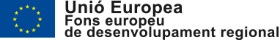 GUIA DELS PUNTS A DESENVOLUPAR A LA MEMÒRIA A PRESENTAR JUNTAMENT AMB LA JUSTIFICACIÓ PARCIALCal adjuntar una memòria descriptiva del projecte realitzat amb indicació de les activitats dutes a terme i dels resultats obtinguts. Aquesta memòria haurà de contenir, com a mínim, els següents punts:Descripció qualitativa i quantitativa de les activitats realitzades i els resultats assolits:Resultats qualitatius i quantitatius assolits amb indicació de les desviacions tècniques i econòmiques produïdes en el desenvolupament del projecte de coordinació. Execució: descripció d’activitats realitzades per fases i terminis, amb menció dels lliurables resultants dels conceptes subvencionats (reunions, actes, informes de seguiment, estat de l’art dels projectes a nivell d’execució, etc...) així com la descripció dels objectius assolits dels reptes i oportunitats de l’àmbit sectorial de referència.Recursos utilitzats en les diferents fases i rol realitzat per part de l’entitat coordinadora.Activitats de difusió realitzades per difondre els resultats tant dels projectes que formen part del Pla d’Actuació de la Comunitat RIS3CAT que hagi dut a terme l’entitat coordinadora, com de les activitats de difusió de la pròpia Comunitat RIS3CAT per tal de donar resposta al Pla d’Actuacions, així com la visualització del suport públic rebut pel projecte.Annexes: informació addicional relacionada amb el Pla d’Actuació de la Comunitat RIS3CAT que l’entitat coordinadora consideri oportú a incorporar a la memòria, (com per exemple, còpia de publicacions vinculades al projecte de coordinació, externalitats rellevants, generació d’oportunitats econòmiques i de creació d’ocupació i posicionament de l’àmbit sectorial en el mercat mundial, etc...).